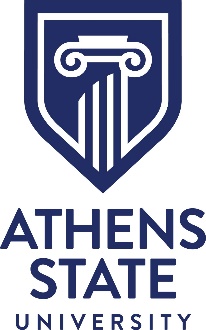 Originally Issued:  10/1/12
Reviewed:  November 4, 2021EMPLOYEE GRIEVANCE FORM AComplainant Information – Complete and sign the form and deliver to the CHRO/Vice President of Human Resources.Date Grievance Filed:	Complainant Name:			ID Number:  Complainant Address:	Complainant E-Mail:		Complainant Phone #1:				Phone #2:Signature:_________________________________________________________Description of Grievance – Provide a brief description of the grievance, including dates of occurrence(s), in the space below.  Attach any supporting documentation as necessary.For Human Resources Use Only:Date of Reply to Grievance Filing:___________________________________________________CHRO/Vice President of Human Resources Signature:  __________________________________Comments:  ____________________________________________________________________